                                                   План внеклассного мероприятия	по английскому языку.                                             “ English is an international language”Участвовали :10,11 классыДата: 17.02.2022Конкурс - презентацияЦель мероприятия:Образовательная:- Обобщение знаний учащихся о культуре страны изучаемого языка.Развивающая:-развитие внимание  и аналитического внимания;- развитие творческого мышления.Воспитательная :- воспитать устойчивый интерес к изучаемому предмету, положительное отношение  к знаниям;- воспитание  культуры общения из занятий  и в повседневной жизни.Задачи мероприятия:-развитие  познавательного интереса , творческой  активности учащихся;-развитие у школьников  умения излагать мысли, моделировать ситуацию;Форма проведения: онлайн, фронтальная, групповая и индивидуальная.Оборудование и наглядные пособия:Учебники, Камера, Компьютер, Интернет.План проведения:Приветствие . Презентация. Подведение  итогов.                                                       Ход мероприятия.Приветствие.Учитель:Good morning, dear pupils and our guests! We are glad to see you at our  presentation .Let me  introduce you 11 grade.  They prepared their own presentation by your main theme.  Let`s watch and  enjoy!Конкурс.Учитель: Let`s watch the presentation  about “ The United Kingdom  .”Ученики: Диканов Максим 11аКуцбах Владимир 11аБерикбаева Айбийке. 11аПодведение итогов.Hope, you have got positive emotions  to this video. They tried to do  all their best  to make that video perfect. Thank you for your attention.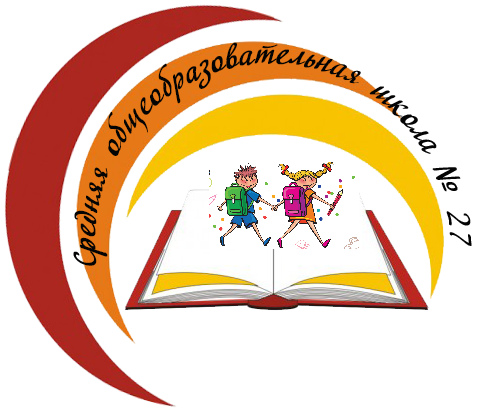 